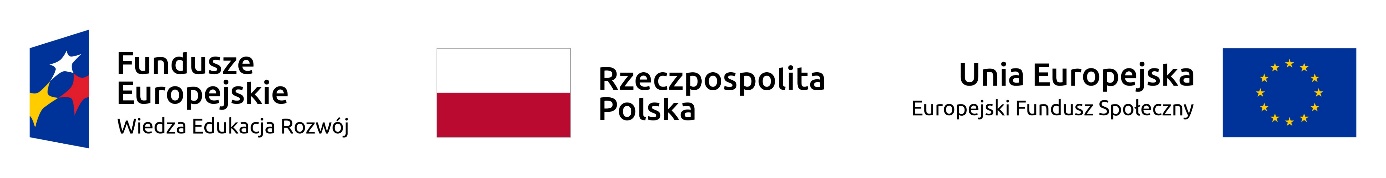   Załącznik nr 2 do ZO-18/21/BDFORMULARZ OFERTOWYdla przedmiotu zamówienia: utrzymanie, obsługa i aktualizacja dedykowanej platformy internetowej służącej do rejestracji i edukacji w formie e-learningu uczestników programu „Nie trać głowy – program profilaktyki i wczesnego wykrywania nowotworów głowy i szyi ”  Ofertę SKŁADA: OFERTA WYKONAWCY :My niżej podpisani…………………………………., działając w imieniu i na rzecz ……………………………………................, w odpowiedzi na ZO-18/21/BD dot.  utrzymania, obsługi i aktualizacji dedykowanej platformy internetowej służącej do rejestracji i edukacji w formie e-learningu uczestników programu „Nie trać głowy – program profilaktyki i wczesnego wykrywania nowotworów głowy i szyi” składamy niniejszą ofertę zgodnie z wymaganiami
i warunkami zawartymi w Zapytaniu ofertowym oraz oferujemy realizację przedmiotu zamówienia za  cenę:        netto: ……………………………….PLN          słownie: ……………………………………………………………………………………………………         brutto: ……………………………….PLN         słownie: ……………………………………..………………………………………………….…………Zamawiający zobowiązuje Wykonawcę do wykonywania usług, będących przedmiotem niniejszego postępowania od dnia przeniesienia zawartości Platformy na serwer Wykonawcy, co nastąpi nie później niż w ciągu tygodnia od podpisania Umowy do dnia 31.12.2021.w ramach prawa opcji:Zamawiający przewiduje możliwość skorzystania z prawa opcji, które polegać będzie na świadczeniu tożsamych usług będących przedmiotem niniejszego zamówienia, po zakończeniu pierwotnego terminu realizacji Umowy,   przez okres nie dłuższy niż 7 miesięcy od daty zakończenia Umowy.II. DOŚWIADCZENIE, KWALIFIKACJE ZAWODOWE OSÓB WYZNACZONYCH DO REALIZACJI ZAMÓWIENIA Oświadczam, iż  wskazane poniżej osoby, wyznaczone do realizacji przedmiotowego zamówienia,  zrealizowały dodatkowo projekty e-learningowe w zakresie ochrony zdrowia w ilości *: Imię i nazwisko Kierownika Projektu: ……………………………………………………………………………………      1  projekt (nazwa/funkcja w projekcie)   ……………………………………………………………………………………       2  projekty (nazwa/funkcja w projekcie) ……………………………………………………………………………………                                                                     ……………………………………………………………………………………      3  projekty (nazwa/funkcja w projekcie)  ……………………………………………………………………………………  				            ……………………………………………………………………………………                                                                     ……………………………………………………………………………………      4  projekty  (nazwa/funkcja w projekcie) ……………………………………………………………………………………  				            ……………………………………………………………………………………                                                                     ……………………………………………………………………………………                                                                     ……………………………………………………………………………………      5  lub więcej projektów (nazwa/funkcja w projekcie) …………………………………………………………………  				            ……………………………………………………………………………………                                                                     ……………………………………………………………………………………                                                                     ……………………………………………………………………………………        				            ……………………………………………………………………………………Imię i nazwisko Programisty:                ……………………………………………………………………………………      1  projekt (nazwa/funkcja w projekcie)    ……………………………………………………………………………………       2  projekty (nazwa/funkcja w projekcie) ……………………………………………………………………………………                                                                     ……………………………………………………………………………………      3  projekty (nazwa/funkcja w projekcie)  ……………………………………………………………………………………  				            ……………………………………………………………………………………                                                                     ……………………………………………………………………………………      4  projekty  (nazwa/funkcja w projekcie) ……………………………………………………………………………………  				            ……………………………………………………………………………………                                                                     ……………………………………………………………………………………                                                                     ……………………………………………………………………………………      5  lub więcej projektów (nazwa/funkcja w projekcie) …………………………………………………………………  				            ……………………………………………………………………………………                                                                     ……………………………………………………………………………………                                                                     ……………………………………………………………………………………        				            ……………………………………………………………………………………Imię i nazwisko Programisty:                ……………………………………………………………………………………      1  projekt (nazwa/funkcja w projekcie)    ……………………………………………………………………………………       2  projekty (nazwa/funkcja w projekcie) ……………………………………………………………………………………                                                                     ……………………………………………………………………………………      3  projekty (nazwa/funkcja w projekcie)  ……………………………………………………………………………………  				            ……………………………………………………………………………………                                                                     ……………………………………………………………………………………      4  projekty  (nazwa/funkcja w projekcie) ……………………………………………………………………………………  				            ……………………………………………………………………………………                                                                     ……………………………………………………………………………………                                                                     ……………………………………………………………………………………      5  lub więcej projektów (nazwa/funkcja w projekcie) …………………………………………………………………  				            ……………………………………………………………………………………                                                                     ……………………………………………………………………………………                                                                     ……………………………………………………………………………………        				            ……………………………………………………………………………………* zaznaczyć liczbę wykonanych projektów zaznaczając odpowiedni kwadrat oraz wskazać nazwę danego projektu i pełnioną funkcję w projekcieOŚWIADCZENIE WYKONAWCY:Zobowiązujemy się wykonać przedmiot zamówienia w terminie określonym w niniejszym Zapytaniu Ofertowym;Uważamy się za związanych niniejszą ofertą 30 dni od upływu terminu składania ofert;W razie wybrania naszej oferty zobowiązujemy się do podpisania umowy na warunkach określonych przez strony oraz w miejscu i terminie określonym przez Zamawiającego, przy uwzględnieniu zapisów projektowanych postanowień umowy załączonych do Zapytania Ofertowego;Oświadczam, że zapoznałem się z treścią Zapytania Ofertowego i nie wnoszę do niego zastrzeżeń, akceptując wszystkie postanowienia w nim zawarte, w tym potwierdzam, iż  uzyskałem konieczne informacje i wyjaśnienia do przygotowania oferty;Oświadczam, iż spełniam wszystkie warunki udziału w postępowaniu;Zobowiązuję się do realizacji przedmiotu zamówienia zgodnie z jego opisem zawartym 
w Zapytaniu Ofertowym, za cenę podaną w  formularzu ofertowym; Oświadczam, że kwota brutto wymieniona w ofercie, obejmuje wszelkie koszty związanie 
z realizacją przedmiotu zamówienia, którego dotyczy Zapytanie Ofertowe;Wszystkie dane zawarte w mojej ofercie są zgodne z prawdą i aktualne w chwili jej składania;Oświadczam, że wypełniłem obowiązki informacyjne przewidziane w art. 13 lub art. 14 RODO1) wobec osób fizycznych, od których dane osobowe bezpośrednio lub pośrednio pozyskałem w celu ubiegania się o udzielenie zamówienia publicznego w niniejszym postępowaniu. **........................................................................Podpis i pieczątka imienna osoby upoważnionej                    do reprezentowania firmyrozporządzenie Parlamentu Europejskiego i Rady (UE) 2016/679 z dnia 27 kwietnia 2016 r. w sprawie ochrony osób fizycznych w związku z przetwarzaniem danych osobowych i w sprawie swobodnego przepływu takich danych oraz uchylenia dyrektywy 95/46/WE (ogólne rozporządzenie o ochronie danych) (Dz. Urz. UE L 119 z 04.05.2016, str. 1)**w przypadku, gdy Wykonawca nie przekazuje danych osobowych innych niż bezpośrednio jego dotyczących lub zachodzi wyłączenie stosowania obowiązku informacyjnego, stosownie do art. 13 ust. 4 lub art. 14 ust. 5 RODO treści oświadczenia wykonawca nie składa (usunięcie treści oświadczenia np. przez jego wykreślenie).Nazwa Wykonawcywpisany do:Rejestru przedsiębiorców Krajowego Rejestru Sądowego prowadzonego przez Sąd Rejonowy ……………………...…… pod nr KRS ............................................................................miejsce pobrania/uzyskania ww. dokumentu bezpośrednio za pomocą bezpłatnej krajowej bazy danych lub wykorzystania dokumentu złożonego do innego postępowania prowadzonego przez Zamawiającego:...............................................................................................lub do Centralnej Ewidencji i Informacji o Działalności Gospodarczej .................................................................miejsce pobrania/uzyskania ww. dokumentu bezpośrednio za pomocą bezpłatnej krajowej bazy danych lub wykorzystania dokumentu złożonego do innego postępowania prowadzonego przez Zamawiającego:...............................................................................................NIPREGONAdres:Telefon:e-mail:Osoba do kontaktów: e-mail, telefonPrzedmiot zamówieniaWartość miesięczna nettoPlanowana liczba miesięcy w ramach zamówienia podstawowegoPlanowana liczba miesięcy w ramach prawa opcjiWartość netto w ramach zamówienia podstawowegoWartość brutto w ramach zamówienia podstawowegoWartość netto w ramach prawa opcjiWartość brutto w ramach prawa opcjiŁączna wartość nettoStawka VAT %Łączna Wartość brutto1234=1x25=4+VAT6=1x37=6+VAT8=4+6910=5+7Cena jednostkowa za 1 miesiąc świadczenia usługi utrzymania, obsługi i aktualizacji dedykowanej platformy internetowej służącej do rejestracji i edukacji w formie e-learningu uczestników programu „Nie trać głowy – program profilaktyki i wczesnego wykrywania nowotworów głowy i szyi ”  7 miesięcy7 miesięcy